Ճանապարհ, ժամանակ, արագություն/մաս 2Մարմնի շարժման արագությունը  միավոր ժամանակում  նրա  անցած ճանապարհն է ։60կմ/ժ  արագություն ասելով հասկանում ենք, որ մարմինը          1ժամում անեցել է 60կմ ճանապարհ։Արագություն = Ճանապարհ : ժամանակՃանապարհ= Ժամանակ  · Արագություն Ժամանակ= Ճանապարհ ։  ԱրագությունԽնդիրներԲեռնատարը  740  կմ ճանապարհի  առաջին  320կմ-ն անցավ   80կմ/ժ  արագությամբ,  իսկ  մնացած մասը՝ 60կմ/ժ  արագությամբ։  Բեռնատարը  քանի՞ ժամում  անցավ  այդ  ճանապարհը։           320 : 80 = 4           740 – 320 = 420          420 : 60 = 7         7 + 4 = 11         Պատ. 11 ժամում:  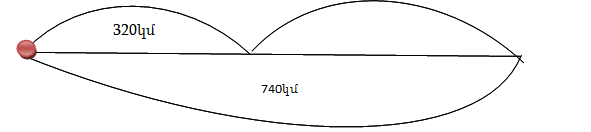 Գնացքը  310 կմ ճանապարհի առաջին 130 կմ-ն անցավ   65 կմ/ժ  արագությամբ, իսկ մնացած մասը՝ 60կմ/ժ  արագությամբ։  Գնացքը քանի՞ ժամում  անցավ  այդ  ճանապարհը։          130 : 65 = 2         310 – 130 = 180
         180 : 60 = 3         2 + 3 = 5          Պատ. 5 ժամում:A  քաղաքից  միևնույն  ուղղությամբ դուրս եկան երկու ավտոմեքենա։ 8 ժամ հետո որքա՞ն կլինի նրանց միջև եղած հեռավորությունը, եթե առաջին ավտոմեքենան  ժամում անցնում է 60կմ, իսկ երկրորդը՝  65 կմ։        8 x 60 = 480        8 x 65 = 520           520 – 480 = 40        Պատ. 40 կմ: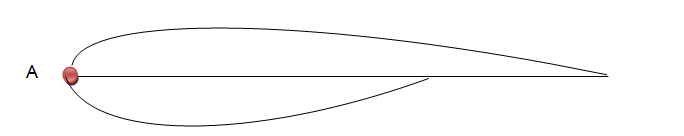 Դիլիջանից  միևնույն ուղղությամբ դուրս եկան երկու ավտոմեքենա։ 8 ժամ հետո որքա՞ն կլինի նրանց միջև եղած հեռավորությունը, եթե առաջին ավտոմեքենան  ժամում անցնում է 60կմ, իսկ երկրորդը՝  65 կմ։	        8 x 60 = 480        8 x 65 = 520           520 – 480 = 40        Պատ. 40 կմ:Գնացքը  2 օրում միևնույն արագությամբ անցավ 1620կմ ճանապարհ։ Առաջին օրը  նա ճանապարհի վրա  ծախսեց 10 ժամ, իսկ երկրորդ օրը՝  2 ժամ պակաս։ Որքա՞ն ճանապարհ նա անցավ առաջին օրը։          1620 : 18 = 90          90 x 10 = 900              Պատ. 900կմ: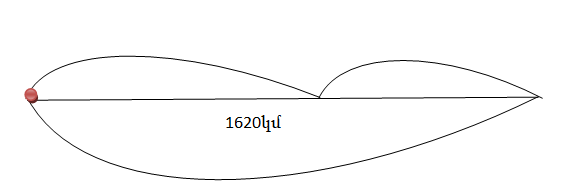 Երևանից  հակադիր  ուղղություններով  շարժվեցին երկու ավտոմեքենա։ Քանի՞ ժամ հետո նրանց միջև եղած հեռավորությունը կլինի 780կմ, եթե մեկը շարժվում է 70կմ/ժ արագությամբ, իսկ մյուսը՝ 10կմ/ժ-ով պակաս  արագությամբ։          70 – 10 = 60           70 + 60 = 130          780 : 130 = 6        Պատ. 6 ժամում: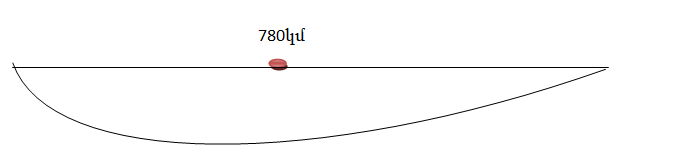 A  քաղաքից միաժամանակ հակադիր ուղղություններով  դուրս եկան երկու ավտոմեքենա ։ Առաջինի արագությունը 60 կմ/ժ  էր, իսկ  երկրորդինը՝ 5 կմ/ժ -ով ավելի։ Որքա՞ն կլինի նրանց հեռավորությունը 3 ժամ հետո։        Առաջին եղանակ        60 + 5 = 65       65 x 3 = 195       60 x 3 = 180       180 + 195 = 375              Երկրորդ եղանակ           60 + 5 = 65          60 + 65 = 125         125 x 3 = 375         Պատ. 375կմ:   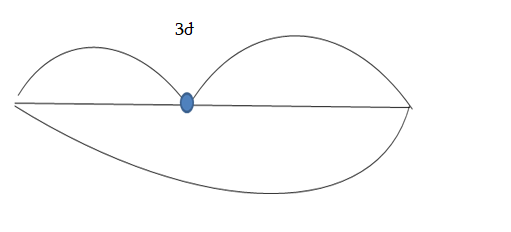 480կմ հեռավորության  վրա գտնվող 2  քաղաքներից միաժամանակ իրար հանդիպակաց  դուրս եկան երկու ավտոմեքենա  և  հանդիպեցին 3 ժամ հետո։ Առաջինը գնում էր 60կմ/ժ արագությամբ։  Որոշիր երկրորդ  մեքենայի արագությունը։        Առաջին եղանակ        60 x 3 = 180         480 – 180 = 300            300 : 3 = 100         Երկրորդ եղանակ         480 : 3 = 160         160 – 60 = 100         Պատ. 100կմ/ժ: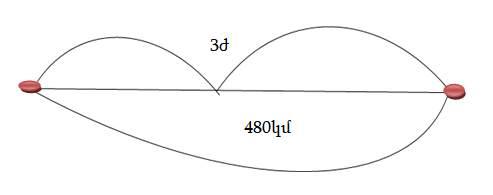 